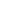 30 mm design with controlled off-axis and power response, high power handling, and low resonance frequencyInternal volumes for low resonance frequency and distortionPrecision-coated textile diaphragm for improved consistency and high-frequency extensionOptimized dome shape for ultra high frequency cutoffVented voice coil former for reduced distortion and compressionCopper-clad aluminium voice coil wire offering lower moving mass for improved efficiency and transient responseBuild-in cavities under dome/edge to equalize pressure for lower distortion and lower resonance frequencyFlexible lead wires for higher power handling and larger excursionGold plated terminals to prevent oxidation and ensure long-term reliable connectionDelivered with foam gasket attached for hassle-free mounting and secure cabinet sealingFREQUENCY RESPONSEFREQUENCY RESPONSEFREQUENCY RESPONSENOMINAL SPECIFICATIONSNOMINAL SPECIFICATIONSNOMINAL SPECIFICATIONS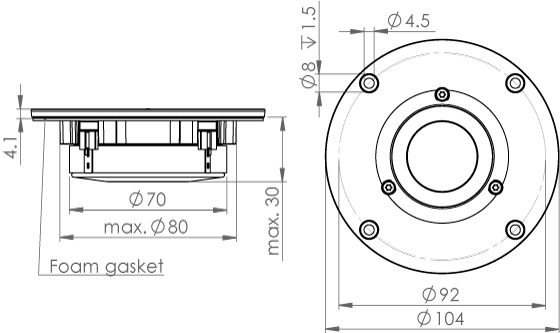 TERMINAL NOMINAL DIMENSIONS (mm)TERMINAL NOMINAL DIMENSIONS (mm)TERMINAL NOMINAL DIMENSIONS (mm)TERMINAL NOMINAL DIMENSIONS (mm)TERMINAL NOMINAL DIMENSIONS (mm)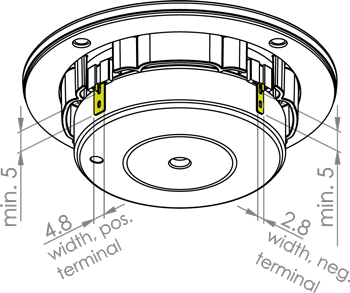 Thickness, both terminals: 0.5 mm
Terminal plating: GoldThickness, both terminals: 0.5 mm
Terminal plating: Gold